________________________________________________________________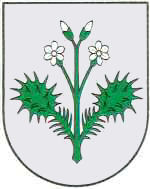 OPĆINA DUBRAVICAP  O  Z  I  V             kojim se pozivate na 05. sjednicu Općinskog vijeća Općine Dubravica koja će se održati u srijedu, 22. prosinca 2021. godine u prostoriji vijećnice Općine Dubravica s početkom u 18:00 sati.               Za sjednicu se predlaže sljedeći:DNEVNI  RED Usvajanje zapisnika sa 04. sjednice Općinskog vijeća Općine DubravicaDonošenje Plana Proračuna Općine Dubravica za 2022. godinu te projekcija proračuna za 2023. i 2024. godinuDonošenje Programa korištenja sredstava naknade za zadržavanje nezakonito izgrađene zgrade u prostoru za 2022. godinuDonošenje Programa predškolskog obrazovanja za 2022. godinuDonošenje Programa školskog obrazovanja za 2022. godinuDonošenje Programa gradnje objekata i uređaja komunalne infrastrukture za 2022. godinuDonošenje Programa gospodarstva i poljoprivrede za 2022. godinuDonošenje Programa javnih potreba u kulturi za 2022. godinuDonošenje Programa socijalne zaštite za 2022. godinuDonošenje Programa zdravstva za 2022. godinuDonošenje Programa održavanja komunalne infrastrukture za 2022. godinuDonošenje Programa zaštite okoliša za 2022. godinuDonošenje Programa vatrogasne službe i zaštite za 2022. godinuDonošenje Programa turizma za 2022. godinuDonošenje Programa uređenja i održavanja prostora na području Općine za 2022. godinuDonošenje Programa deratizacije i veterinarsko-higijeničarske službe za 2022. godinuDonošenje Programa razvoja civilnog društva za 2022. godinuDonošenje Programa vodoopskrbe i odvodnje za 2022. godinuDonošenje Programa javnih potreba u športu za 2022. godinuDonošenje Programa korištenja sredstava ostvarenih od raspolaganja poljoprivrednim zemljištem u vlasništvu Republike Hrvatske na području Općine Dubravica za 2022. godinuDonošenje Odluke o izvršavanju Proračuna Općine Dubravica za 2022. godinuDonošenje Analize stanja sustava civilne zaštite na području Općine Dubravica u 2021. godiniDonošenje Plana razvoja sustava civilne zaštite za 2022. godinu s trogodišnjim financijskim učincimaDonošenje Odluke o subvencioniranju umjetnog osjemenjivanja krava plotkinja u 2022. godiniDonošenje Odluke o izmjeni prijedloga Plana radova Vodoopskrbe i odvodnje Zaprešić d.o.o. za 2022. godinuDonošenje Odluke o donošenju Procjene rizika od velikih nesreća za Općinu Dubravica – Revizija I.Donošenje Odluke o kratkoročnom zaduživanju Općine Dubravica u 2022. godiniDonošenje Odluke o načinu pružanja javne usluge sakupljanja komunalnog otpada na području Općine DubravicaDonošenje Odluke o otpisu potraživanjaInformacije i prijedloziRaznoKLASA: 021-05/21-01/7URBROJ: 238/06-02-21-1	     Dubravica, 16. prosinac 2021. godine                                                                           		Predsjednik Općinskog vijeća	         Općine Dubravica 			 					Ivica Stiperski